All’atto della notifica della eventuale vincita, sarà richiesta l’attestazione di servizio e la sede  dell’Istituto CNR di afferenza. * Il candidato deve scrivere nella casella di destra l’anno in cui ha pubblicato il suo primo lavoro su rivista con IF. Nota: non si tratta dell’anno in cui è stato accettato il lavoro, ma l’anno indicato sul fascicolo/volume della pubblicazione nella sua versione definitiva. Nota: controllare che questa pubblicazione sia presente su SCOPUS in quanto questa informazione potrà essere verificata dalla Commissione per lo studio del percorso scientifico del candidato. ** Questo numero deve essere coerente con l’Elenco delle pubblicazioni (da allegare con l’altro modulo) e con i dati di SCOPUS. È responsabilità dei candidati assicurarsi che SCOPUS: i) indicizzi correttamente le proprie pubblicazioni, ii) non attribuisca erroneamente ai medesimi pubblicazioni di altri autori (omonimi, …) e viceversa. È possibile far correggere eventuali errori su SCOPUS o aggiungere voci mancanti cliccando in alto a destra su “Help” – “Help and Contact” – “Contact Us”.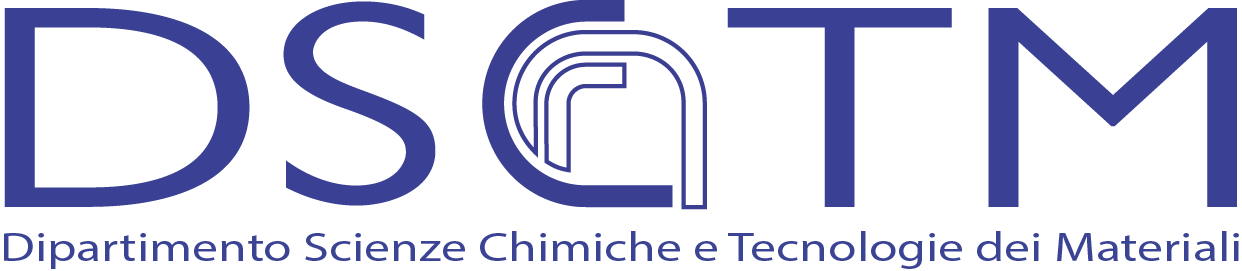 Young Investigator Award 2017CVNomeCognomeData e Luogo di nascitaE-mailAffiliazioneIl nome e la sede dell’istituto CNR di afferenza al momento di presentazione della domanda Indicare con una X l’Area Progettuale□ Chimica Verde□ Chimica per l’Energia Rinnovabile□ Chimica per la Salute e le Scienze della Vita□ Materiali Avanzati□ Chimica per i Beni CulturaliIndicare con una X la categoria di appartenenza□ Ricercatore Tempo Indeterminato□ Ricercatore Tempo Determinato□ Assegnista di Ricerca □ Borsa di Studio, Co.co.pro, o altra forma di rapporto con gli Istituti CNR-DSCTM Si ricorda che come da bando sarà necessario essere in servizio presso una struttura CNR al momento della fruizione del premio.Anno della prima pubblicazione scientifica*Numero di pubblicazioni su riviste con IF**